TOWN OF PENNINGTON GAP WATER/SEWER SERVICE APPLICATION	ACCOUNT #___________________________________________________METER ID: ___________________METER READING_________________  (NEED COPY OF PHOTO IDs) OR ATTACH TO BACK	 	SERVICE ADDRESS_____________________________________________			DEPOSITS:In Town (237.50)/ $175 + $62.50 Connect Fee		BUSINESS: Y____N____ 	IN-TOWN_____OUT_____ Out of Town (275.00)/$150 + $125 Connect Fee.	METER DEPOSIT __________ (refunded/applied upon termination of service CONNECTION FEE ___________ NON-REFUNDABLE  I, the undersigned, do hereby agree to the rates applied by the Pennington Gap water system and am aware that I am fully responsible for the service to be paid by the 10th of each month, or my service may be disconnected for non-payment. I am still responsible for payment by the due date regardless of the mail. No other person(s) owing the Town of Pennington for utilities shall live at this service address.  Service will be disconnected unless all person(s) living at this address have paid their bill in full.  To resume service after a disconnect for non-payment, the bill balance plus a $125 reconnect fee must be paid in full.  The bill must be paid in full to transfer to another location, plus $10 transfer fee. It is my responsibility to update phone numbers, house address (911) numbers and email addresses used with this account. APPLICANT FULL LEGAL NAME: _________________________________________________________ SPOUSE/ ADD’L. ACC. HOLDER FULL LEGAL NAME: _______________________________________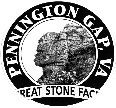 additional applicant will have access to the account information, share the deposit, as well as responsibility for balanceMAILING ADDRESS: _____________________________________________________________________ CITY: ___________________________________________ STATE: _______ ZIP: ____________________ CONTACT #: _____________________ SOC SEC#: ______________ADD’L SOC SEC#: ______________ Contact numbers are important in the event of a leak or service outage.Bills print the last week of each month. Payment may be made draft, online or by phone, dropped in the curbside box or mailed.  Set up bank draft/auto payment: YES___ (attach canceled check/acct info) NO___E-MAIL WATER BILL:  YES___NO___   E-MAIL ADDRESS: ____________________________________ Have you or anyone living in the household ever been on the Pennington Gap water system? YES___ NO___ Do you or anyone living in the household currently owe a water bill to any water system? YES___ NO___ ____________________________________________________   	Date: _________________________ Applicant Signature ____________________________________________________    Date: _________________________ Additional Applicant Signature ________________________________________OFFICE USE________________________________________________ 	Previous acct. YES___ NO ___ Balance_________ 	Prev. Account # ______________________	Set up ___ Status ___ Billing method____Deposit ____ Town Representative __________